Θέμα: Μετάβαση τετραμελούς αποστολής του Δήμου στο 7o Ετήσιο Συνέδριο των έξυπνων πόλεων που διοργανώνεται στη Βαρκελώνη (14-16 Νοεμβρίου 2017).Κύριε Πρόεδρε,Έχοντας υπόψη:α) Τις διατάξεις του άρθρου 140 του Ν. 3463/2006 όπως αυτό συμπληρώθηκε με τις διατάξεις του άρθρου 20 εδάφιο 8 του Ν. 3731/2008,β) Τις διατάξεις του Ν. 4336/15 υποπαράγραφος Δ9 της παραγράφου Δ του άρθρου 2 (Φ.Ε.Κ.Α΄94/14-08-2015).Παρακαλώ όπως μεταξύ των θεμάτων της ημερησίας διάταξης κατά την προσεχή συνεδρίαση του Δημοτικού Συμβουλίου περιλάβετε και το στην περίληψη αναφερόμενο θέμα, για το οποίο σας γνωρίζουμε τα παρακάτω:Με την επιστολή-πρόσκληση από την Fira Barcelona,μας γνωστοποιήθηκε η διοργάνωση του 7oυ Ετήσιου Συνεδρίου των έξυπνων πόλεων, που θα διεξαχθεί στη Βαρκελώνη, από την  14η   έως την 16η  Νοεμβρίου 2017.Μετά τα πιο πάνω, παρακαλώ όπως το Δ.Σ. εγκρίνει την αποστολή τετραμελούς επιτροπής, αποτελούμενη από το Δήμαρχο Καλλιθέας τον Γενικό Γραμματέα, και δύο  ειδικούς σύμβουλους που θα μεταβούν στη Βαρκελώνη από την 14η  έως την 16η  Νοεμβρίου 2017.Σας γνωρίζω επίσης, ότι η μετάβαση όλης της αποστολής θα πραγματοποιηθεί αεροπορικώς.	Η δαπάνη που θα βαρύνει το Δήμο Καλλιθέας θα ανέλθει έως του ποσού των 4.500,00 ευρώ και αφορά σε έξοδα αεροπορικής μετάβασης, ημερήσιες αποζημιώσεις και διαμονές όπως ορίζονται από τις διατάξεις της Υποπαραγράφου Δ.9 της παραγράφου Δ του Ν. 4336/2015 (ΦΕΚ 94Α) “Δαπάνες μετακινουμένων εντός και εκτός επικρατείας” καθώς και του άρθρου 140 παρ.1 του Ν. 3463/2006 (ΦΕΚ 114Α) και θα βαρύνει τον Κ.Α: 00.6423.0001 «Οδοιπορικά έξοδα Γενικού Γραμματέα & συνεργατών » και τον Κ.Α:00.6423.0002 «Οδοιπορικά έξοδα λοιπών» του προϋπολογισμού εξόδων του Δήμου Καλλιθέας οικονομικού έτους 2017.Η διαδικασία θα παραπεμφθεί για να ολοκληρωθεί από την Οικονομική Επιτροπή του Δήμου, η οποία θα ορίσει τακτικό υπάλληλο του Δήμου ως υπόλογο του Χρηματικού Εντάλματος Προπληρωμής και θα εγκρίνει τη διάθεση πίστωσης έως του ποσού των 4.500,00 ευρώ.Μετά τα παραπάνω παρακαλώ για την λήψη σχετικής απόφασης.Ο Δήμαρχος					           Δημήτριος  ΚάρναβοςΣυνημμένα:Η  επιστολή – πρόσκληση Eσωτερική Διανομή:Γρ. ΔημάρχουΓρ. Γεν. ΓραμματέαΤμ. Προϋπολογισμού & Εκκαθάρισης Δαπανών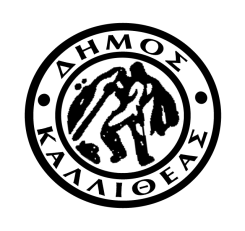 ΕΛΛΗΝΙΚΗ ΔΗΜΟΚΡΑΤΙΑΝΟΜΟΣ ΑΤΤΙΚΗΣΔΗΜΟΣ ΚΑΛΛΙΘΕΑΣΓΡΑΦΕΙΟ ΤΥΠΟΥ & ΔΗΜ/ΣΙΩΝ ΣΧΕΣΕΩΝΕΛΛΗΝΙΚΗ ΔΗΜΟΚΡΑΤΙΑΝΟΜΟΣ ΑΤΤΙΚΗΣΔΗΜΟΣ ΚΑΛΛΙΘΕΑΣΓΡΑΦΕΙΟ ΤΥΠΟΥ & ΔΗΜ/ΣΙΩΝ ΣΧΕΣΕΩΝ	Καλλιθέα  12 / 10 / 2017	Αρ. Πρωτ.: 55055ΔιεύθυνσηΤηλ.Fax.Αρμ.Υπάλληλοςemail: Μαντζαγριωτάκη 76, 17676: 2132070401: 2109523888:Κ.Πολυχρονοπούλου :grtypou@kallithea.grΠροςToν Πρόεδρο  Δημοτικού Συμβουλίου